1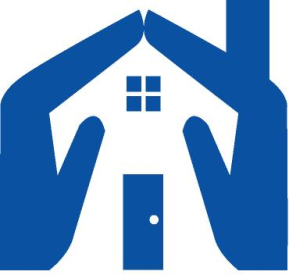 Pennsylvania State Lifesharing Coalition Minutes11/8/16The mission of the Pennsylvania Lifesharing Coalition is to promote, support, and embrace the concept of Lifesharing and the philosophies of self-determination and everyday lives.Introductions – See attached sign-in sheetOctober Lifesharing Month—did agencies do anything to celebrate?Many persons at the table attended the Lifesharing Conference in October.  HRC reported they recognized their LS family who won the NE regional excellence award as well as other HRC LS families nominated on their Website.   PATH UPDATEConference Feedback—wrap up call November 11thComments included that the food and environment was better from prior conference.  Sessions were great; Keynote outstanding.  Awards banquet at night made for a long day.  Not enough break time. Example: provider with individual in a wheelchair who required personal care.  They had limited time to return to room; so they had to miss portion of session and/or next event to do so.   Media Committee—newsletter to be out by December 8th; looking for pictures or stories.Suggestion for newsletter to highlight excellence winners/nominees.   Training Committee-next meeting is scheduled for December 1st –conference call at 10 am. November meeting cancelled.  Discussion re: providing certificates to verify proof of completion of training.  All topics to be reviewed due to proposed changes.  Dayna indicated she would ask BHSL workgroup for clarification re: what is currently required to substantiate online training. BHSL Workgroup— Reminders to Log on to complete survey following licensing.   Everyday Lives –did anyone attend?    Next conference scheduled for January 2018Tim Little, ODP Supervisor NE Region, reported he attended this conference for the 1st time.  Found it to be a good networking opportunity, well attended, with good information sharing.  PAR—did anyone attend? No attendees present. MYODP—Positive feedback re: changes/resources.  Draft 6100/6500 (link--http://www.irrc.state.pa.us/regulations/RegSrchRslts.cfm?ID=3171) Discussed some of the proposed changes.  Provided information re: recently released program bulletin number 00-16-07 Proposed Regulations – Home and Community-Based Support and Licensing. New items are underlined in document.  Items in [ ] being deleted.  Language updated Example ISP to PSP, Family Living to Lifesharing.  However Lifesharing in doc. written as two words (Life Sharing)?     Addition of Autism – Adult Supports. Respite discussion – Definition, 31 days, exception for beyond?  Process for approval? Timeline experiences vary.Eliminating duplication – i.e. Incident management into document.(7 – Draft 6100/6500 continued) Right to risk discussion.  With expansion of individual rights section – discussion ensued re: right to risk and family aspect missing.   Discussion some example; Right to visits any time – Individual is online, meets someone who decides to visit at 2pm who may be dangerous.  How enforce this?  Individual health and safety?  LS Family rights and safety? Locks on doors?  Have to have a lock on door or have to offer and if they choose not to have one,and in ISP, then is this non-compliance?                                                   Suggestions offered: MYODP training to help teams with Risk mitigation strategies; Importance of   documentation- “as per the ISP”; matching process important; Waiver exceptions?Training Piece – Department approved medication training?  Unreasonable if this implies the current training required for 2380, 6400… Needs to be clarified and communicated not reasonable request for Lifesharing.  Who would train if agencies can’t be the trainers due to contractor/employee DOL rules?  Tim L. indicated he would get clarification.   Medication – technology to support self-medication.  Who pays for this?  Assist. Tech. under waiver? Further discussion tabled due to time.  Agencies asked to forward any additional comments, concerns to Jen to be brought to leadership.  ODP Communication Number : Announcement 080-16— 3 webinars coming up during public comment period –Opportunity to learn more about planned changes, ask questions and provide comments to ODP.Ascend/SIS Presentation— Power Point provided.  SIS meetings; important to have persons at the table who know the individual well.  Important to communicate importance of document and how it is being used to families/individuals. Statement made re:  funding and rates potentially not supporting CLA  - Agencies not looking at those persons in CLA’s, who could be considered for Lifesharing, may find it necessary to move in that direction due to rates/funding?  Referrals across the state minimal and those received require level of care beyond scope of most LS family capabilities without additional supports. Joe indicated request for separate service definition was initially requested so families could access additional support for families for the type of referrals we are receiving, however all we’ve seen re: separate service def. at this time is that families will now be able to provide Lifesharing.Supporting families currently: Referrals looking different: specialized foster care, DD, etc.… Families changing; retiring, job changes… Having to move someone because they get a new job and it doesn’t match individual’s schedule/needs?  Group provided examples of supporting persons currently with AIS/Sub. Hab.  What will that additional support look like moving forward?  Sub-Care vs Respite.  Requirements for Sub-Care? Training, Criminal History Checks... some concern re: regulating Sub-Care and how find persons to provide it? Tim did discuss the opportunity to respond, comment and that Nancy is listening.  He also offered Civil Service Human Service Program Rep. 1 & 2.  Open thru Feb.  Recent Licensing ExperiencesSpectrum licensing – Used to be May/June.  Was Scheduled Aug. but cancelled and conducted in October. Very through. Went through all room all homes, closets, fridge, drawers consumer room.  Looking for Quarterlies to be scheduled to the day - 10th March then 10th June.  … Some issues with cultural sensitivity.  Discussed training for investigators.  Discussed prep. Time with inspectors prior to going to homes.  Complete survey for feedback.  2017 Picnic---15th Annual - July 21, 2017.  Requested volunteers for committee.  Reviewed budget and agencies attendees at last year’s picnic.  Discussed possibility of relocating picnic to more central NE region site. A few suggestions like Mauch Chuck Lake, Carbon County were made.  A request for picnic committee members will be sent with minutes for anyone not at meeting who may want to participate.  Additional assistance needed from agencies if picnic remains at Promised Land.  Next statewide meeting will be in Camp Hill at the Giant on 12/8/16.     Registration forms have gone out.NE Regional Meeting Schedule for next year— Conference call capabilities at all locations.  January 10, 2017-at Spectrum Community Services.  701 Bridge Street Suite 205 Lehighton, Pa. 18235 Phone: (610) 717-4982March 14, 2017-at Lifepath 3500 High Point Blvd Bethlehem Pa. 18017 (610) 275-4501May 9, 2017-at Access 3975 Township Line Rd Bethlehem, Pa. 18020. 610-866-6667 July – Picnic No meeting September 12, 2017-at Keystone Human Services3722 Lehigh St, Ste 403 Whitehall, Pa.  18052-3439 (610) 435-156November 14, 2017-at Step by Step 744 Kidder St ·Wilkes-Barre Pa. 18702 (570) 829-3477